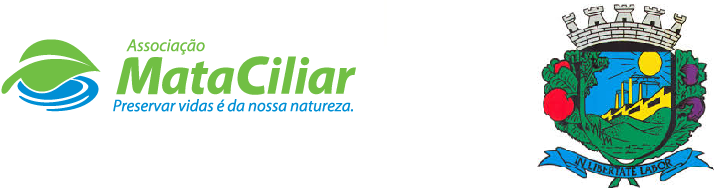 RELATÓRIO RECEBIMENTO DE ANIMAIS JUNHO 2021Fauna Silvestre recebida pelo CRAS - AMC proveniente do Município de VALINHOS.Data: ___/____/____				Assinatura:______________RGDATA DE ENTRADANOME POPULARNOME CIENTÍFICO3334714/06/2021Cachorro do matoCerdocyon thous3335115/06/2021SeriemaCariama cristata3336517/06/2021Corujinha do matoMegascopas choliba3343027/06/2021CurióOryzoborus angolensis3343127/06/2021Papagaio verdadeiroAmazona aestiva3343227/06/2021Papagaio verdadeiroAmazona aestivaTOTAL6 ANIMAIS6 ANIMAIS6 ANIMAIS